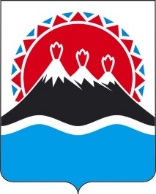 П О С Т А Н О В Л Е Н И ЕГУБЕРНАТОРА КАМЧАТСКОГО КРАЯ[Дата регистрации] № [Номер документа] г. Петропавловск-КамчатскийВ соответствии с Законом Камчатского края от 12.03.2018 № 205                                       «Об общественной палате Камчатского края»ПОСТАНОВЛЯЮ:Утвердить членов Общественной палаты Камчатского края по представлению зарегистрированных на территории Камчатского края структурных подразделений общероссийских и межрегиональных общественных объединений согласно приложению.Настоящее постановление вступает в силу через 10 дней после для его официального опубликования.Приложение к постановлению Губернатора Камчатского краяСостав членов Общественной палаты Камчатского края по представлению зарегистрированных на территории Камчатского края структурных подразделений общероссийских и межрегиональных общественных объединенийОб утверждении членов Общественной палаты Камчатского края Губернатор Камчатского края[горизонтальный штамп подписи 1]В.В. Солодовот[Да регистрации]№[Номер документа]КостылевАлексей Владеленович–Директор филиала ФГУП ВГТРК «Государственная телевизионная и радиовещательная компания «Камчатка»;КуриноваТамара Григорьевна–Председатель Президиума Камчатского краевого отделения Общероссийской общественной организации «Всероссийское общество охраны природы»;МетелицаАндрей Михайлович–Председатель местной общественной организации «Елизовская районная Ассоциация коренных малочисленных народов Севера Камчатского края»;МихайловаТатьяна Робертовна–Младший научный сотрудник лаборатории эколого-экономических исследований Камчатского филиала ФГБУН Тихоокеанского института географии ДВО РАН, заместитель председателя ККО Общероссийской общественной организации «Русское географическое общество»;МорозовАнтон Александрович–Председатель Региональной общественной организации «Федерация сёрфинга Камчатского края»;ОрловаАнастасия Сергеевна–Старший специалист по работе с молодежью КГАУ «Дворец молодежи», директор автономной некоммерческой организации «Ресурсный центр добровольчества Камчатского края»;Черныш Игорь Николаевич–Председатель Камчатской краевой организации «Российского профессионального союза работников рыбного хозяйства».